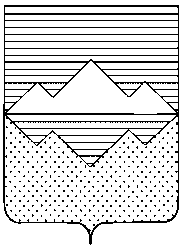 АДМИНИСТРАЦИЯСАТКИНСКОГО МУНИЦИПАЛЬНОГО РАЙОНАЧЕЛЯБИНСКОЙ ОБЛАСТИПОСТАНОВЛЕНИЕОт «_____» __________ 2017 года № _______г. СаткаО создании комиссииВ соответствии с  Федеральным законом от 24.07.2002 № 101- ФЗ (ред. От 03.07.2016 с изменениями, вступившими в силу с 01.01.2017) «Об обороте земель сельскохозяйственного назначения», в целях формирования фонда перераспределения земель сельскохозяйственного назначения в Саткинском муниципальном районе,ПОСТАНОВЛЯЮ:Утвердить состав комиссии для проведения инвентаризации земель сельскохозяйственного назначения.Отделу организационной и контрольной работы Управления делами и организационной работы Администрации Саткинского муниципального района (Корочкина Н.П.) опубликовать настоящее постановление в газете «Саткинский рабочий» и на официальном сайте Администрации Саткинского муниципального района.         3. Постановление Администрации Саткинского муниципального района от 11.11.2014        № 1499 «О создании комиссии» считать утратившим силу.4.   Настоящее постановление вступает в силу с момента его подписания.5.  Организацию выполнения настоящего постановления возложить на первого заместителя Главы Саткинского муниципального района Баранова П.А.Глава  Саткинского муниципального района                                                А.А. ГлазковУТВЕРЖДЕНА постановлением Администрации Саткинского муниципального районаот ___________ 2017 года  №_____Комиссия для проведения инвентаризации земель сельскохозяйственного назначения в Саткинском муниципальном районеСОГЛАСОВАНО:Баранов П.А.              -Первый заместитель Главы Саткинского муниципального района, председатель комиссииЧванова Э.А.               -   Начальник отдела по развитию сельского хозяйства Управления строительства и архитектуры Администрации Саткинского муниципального района, заместитель председателя комиссииАксенова М.С.            -Начальник Саткинского отдела Управления Росреестра по Челябинской области (по согласованию)Буков С.В.                  -   Начальник Управления земельными и имущественными отношениями Администрации Саткинского муниципального районаВасильев Д. А            -   Начальник Юридического отдела Администрации Саткинского муниципального районаГубайдулина В.Г.      -  Глава Сулеинского городского поселения (по согласованию)Зарочинцев А.Л.        -Глава Бакальского городского поселения (по согласованию)Имамутдинова Р.Ф.   -Заместитель начальника Территориального отдела № 2 филиала ФГБУ «ФКП Росреестра» по Челябинской области                            (по согласованию)Камардина В.В.         -Председатель совета депутатов Саткинского муниципального района (по согласованию)Пешляева К.Ю.          -Начальник отдела земельных и имущественных отношений Бакальского городского поселения (по согласованию)Поляшов Н.В.             -Глава Романовского сельского поселения (по согласованию)Рыбаков Р.М.              -Глава Межевого городского поселения (по согласованию)Салионова Н.В.          -   Глава Бердяушского городского поселения (по согласованию)Сидорова Е.В.            -Директор МКУ «Саткинское архитектурно-градостроительное управление» Саткинского муниципального районаШуть Т.П.                  -Глава Айлинского сельского поселения (по согласованию)Первый заместитель ГлавыБаранов П.А.Заместитель Главы по экономике и стратегическому развитию Начальник Юридического отделаНачальник Отдела организационной и контрольной работы  Управления делами и организационной работыТерентьев Е.А.Васильев Д.А. Корочкина Н.П.Начальник Управления строительства и архитектуры  Толкачева М.Л.Рассылка: в дело; Заместителю Главы по экономике и стратегическому развитию Терентьеву Е.А., начальнику Управления строительства и архитектуры Толкачевой М.Л., в Саткинский отдел Управления Росреестра по Челябинской области, Территориальный отдел № 2 Филиала ФГБУ «ФКП Росреестра» по Челябинской области, Главам городских и сельских поселений Исполнитель: УСиА, Отдел по развитию сельского хозяйстваШерстюкова Ольга Геннадьевнателефон: (351-61) 4-07-80Рассылка: в дело; Заместителю Главы по экономике и стратегическому развитию Терентьеву Е.А., начальнику Управления строительства и архитектуры Толкачевой М.Л., в Саткинский отдел Управления Росреестра по Челябинской области, Территориальный отдел № 2 Филиала ФГБУ «ФКП Росреестра» по Челябинской области, Главам городских и сельских поселений Исполнитель: УСиА, Отдел по развитию сельского хозяйстваШерстюкова Ольга Геннадьевнателефон: (351-61) 4-07-80Рассылка: в дело; Заместителю Главы по экономике и стратегическому развитию Терентьеву Е.А., начальнику Управления строительства и архитектуры Толкачевой М.Л., в Саткинский отдел Управления Росреестра по Челябинской области, Территориальный отдел № 2 Филиала ФГБУ «ФКП Росреестра» по Челябинской области, Главам городских и сельских поселений Исполнитель: УСиА, Отдел по развитию сельского хозяйстваШерстюкова Ольга Геннадьевнателефон: (351-61) 4-07-80